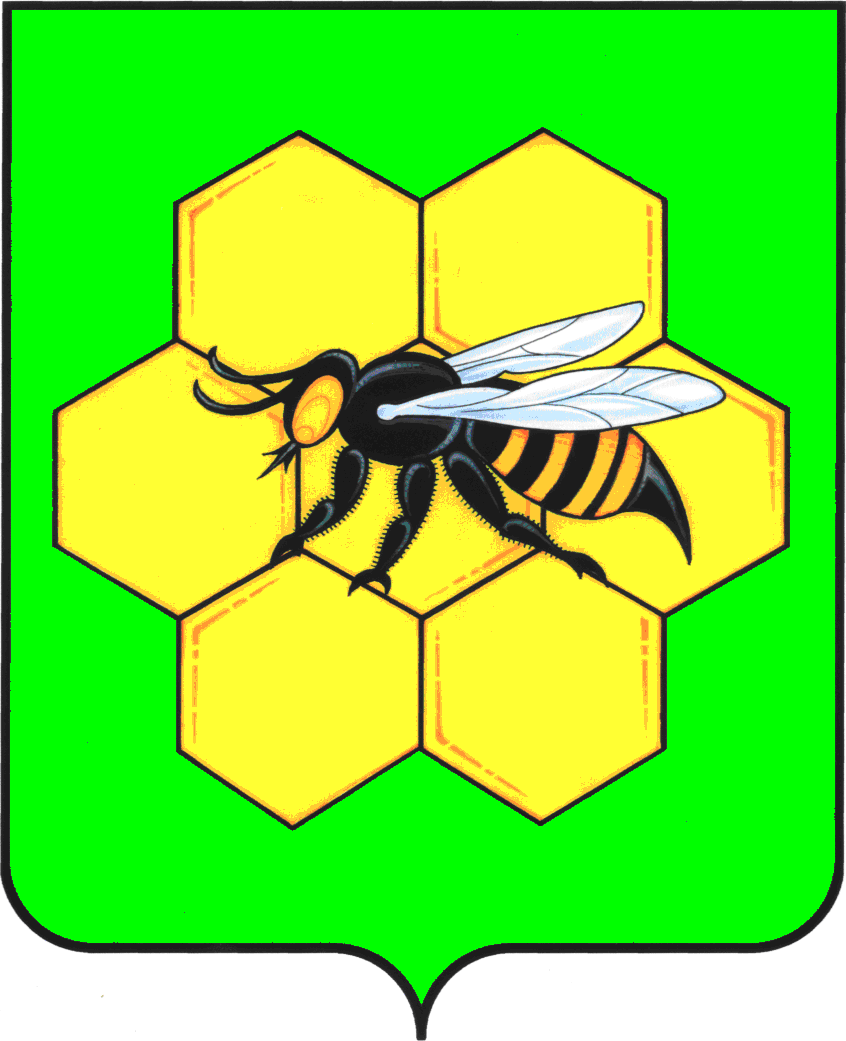 ПРОЕКТАДМИНИСТРАЦИЯ МУНИЦИПАЛЬНОГО РАЙОНА ПЕСТРАВСКИЙ САМАРСКОЙ ОБЛАСТИПОСТАНОВЛЕНИЕот ___________________  № _______Об утверждении форм документов, используемых при осуществлении регионального государственного экологического контроля (надзора), не утвержденных приказом Министерства экономического развития Российской Федерации от 31.03.2021 № 151 «О типовых формах документов, используемых контрольным (надзорным) органом»В соответствии с частью 3 статьи 21 Федерального закона от 31.07.2020 № 248-ФЗ «О государственном контроле (надзоре) и муниципальном контроле в Российской Федерации», руководствуясь статьями 41, 43 Устава муниципального района Пестравский Самарской области, администрация муниципального района Пестравский Самарской области ПОСТАНОВЛЯЕТ:1. Утвердить в отношении осуществляемого администрацией муниципального района Пестравский Самарской области регионального государственного экологического контроля прилагаемые:1.1. Типовую форму задания на проведение контрольного мероприятия без взаимодействия с контролируемым лицом (приложение № 1).1.2. Типовую форму предписания (приложение № 2).1.3. Типовую форму протокола осмотра (приложение № 3).1.4. Типовую форму протокола досмотра (приложение № 4).1.5. Типовую форму протокола инструментального обследования (приложение № 5).1.6. Типовую форму протокола опроса (приложение № 6).1.7. Типовую форму требования о предоставлении документов (приложение № 7).1.8. Типовую форму журнала учета предостережений (приложение № 8).1.9. Типовую форму журнала учета консультирований (приложение № 9).1.10. Типовую форму акта по результатам проведения контрольного (надзорного) мероприятия без взаимодействия с контролируемым лицом (приложение № 10).2. Настоящее Постановление вступает в силу со дня его официального опубликования, но не ранее 1 января 2022 года. 3. Разместить настоящее Постановление на официальном сайте администрации муниципального района Пестравский в информационно-коммуникационной сети «Интернет» в разделе «Контрольно-надзорная деятельность».4. Контроль за выполнением настоящего постановления возложить на первого заместителя Главы муниципального района Пестравский (Н.П. Кузнецову).Глава муниципального района Пестравский                                  С.В. ЕрмоловВаньков Н.И.  884674(2-24-88)Приложение № 1 к постановлениюадминистрации муниципальногорайона Пестравскийот «___»________ 2021 № ______Заданиена проведение контрольного (надзорного) мероприятия без взаимодействия с контролируемым лицом № ______________________                                                                         «____» ___________20 ___ г.(место составления)________________________________________________________________________________________________________________________________________________________  (указываются правовые основания проведения мероприятия по контролю)поручить:__________________________________________________________________(фамилия, имя, отчество (при наличии), должность уполномоченного на осуществление конкретного вида контроля (надзора) должностного лица, которое должно провести контрольное (надзорное) мероприятие без взаимодействия с контролируемым лицом)В целях контроля (надзора) за соблюдением обязательных требований в области охраны окружающей среды в рамках осуществления регионального государственного экологического контроля (надзора)___________________________________________________________________________________________________________________________________________________________(цели и задачи проведения выездного обследования) провести мероприятие по контролю без взаимодействия с контролируемым лицом, а именно: _____________________________________________________________________________.(указывается наблюдение за соблюдением обязательных требований или выездное обследование)В соответствии _____________________________________________________(утвержденный план-график или иное)по адресу (адресам):_____________________________________________________________________________.(указывается в случае проведения выездного обследования общедоступных (открытых для посещения неограниченным кругом лиц) производственных и иных объектов) Привлечь к проведению контрольного мероприятия без взаимодействия с контролируемым лицом в качестве экспертов (экспертной организации) / специалистов следующих лиц:_____________________________________________________________________________(фамилия, имя, отчество (при наличии), должность привлекаемого к мероприятию без взаимодействия с контролируемым лицом эксперта (специалиста); в случае указания эксперта (экспертной организации) указываются сведения о статусе эксперта в реестре экспертов контрольного органа или наименование экспертной организации с указанием реквизитов свидетельства об аккредитации и наименования органа по аккредитации, выдавшего свидетельство об аккредитации);данные указываются в случае привлечения эксперта (экспертной организации) / (специалиста); в случае не привлечения таких лиц пункт может быть исключен)В ходе мероприятия по контролю (надзору) без взаимодействия с контролируемым лицом провести следующие контрольные (надзорные) действия: осмотр; отбор проб (образцов); инструментальное обследование (с применением видеозаписи); испытание, экспертиза; межведомственный запрос; мониторинг государственных и муниципальных информационных систем; мониторинг информационно-телекоммуникационной сети «Интернет», а также иных общедоступных сведений, полученных с помощью автоматических систем._______________________________________________________________________________________________________________________________________________________________________________________________________________________________________________________________________________________________________________________________________________________________________________________________________________________________________________________________________________________________________________________________________________________________________________________________________________________________________________________________________________________________________________________________________________________________________________________________________________________________________________________________________________________________________________________________________________________________________(нужное подчеркнуть)Срок проведения выездного обследования одного объекта (нескольких объектов, расположенных в непосредственной близости друг от друга) не может превышать один рабочий день.Дата проведения ___________________________________________________(руководитель (заместитель руководителя)                                                                          (фамилия, инициалы)контрольного (надзорного) органа)_____________________________________________________________________________Приложение № 2 к постановлениюадминистрации муниципальногорайона Пестравскийот «___»________ 2021 г. № ____________________________________________________________________________________________ Отметка об ознакомлении или об отказе в ознакомлении контролируемых лиц или их представителей с предписанием (дата и время ознакомления)*________________________________________________________________________________________ Отметка о направлении предписания в электронном виде (адрес электронной почты), в том числе через личный кабинет на специализированном электронном* Отметки размещаются после реализации указанных в них действий.Приложение № 3 к постановлениюадминистрации муниципальногорайона Пестравскийот «___»________ 2021 г. № __________________________________________________________________________________________ Отметка об ознакомлении или об отказе в ознакомлении контролируемых лиц или их представителей с протоколом осмотра (дата и время ознакомления)*___________________________________________________________________________________________________________________________________ Отметка о направлении протокола осмотра в электронном виде (адрес электронной почты), в том числе через личный кабинет на специализированном* Отметки размещаются после реализации указанных в них действийПриложение № 4 к постановлениюадминистрации муниципальногорайона Пестравскийот «___»________ 2021 г. № ______________________________________________________________________ Отметка об ознакомлении или об отказе в ознакомлении контролируемых лиц или их представителей с протоколом досмотра (дата и время ознакомления)*_________________________________________________________________ Отметка о направлении протокола досмотра в электронном виде (адрес электронной почты), в том числе через личный кабинет на специализированном электронном портале** Отметки размещаются после реализации указанных в них действийПриложение № 5 к постановлениюадминистрации муниципальногорайона Пестравскийот «___»________ 2021 г. № ___________________________________________________________________________________________ Отметка об ознакомлении или об отказе в ознакомлении контролируемых лиц или их представителей с протоколом инструментального обследования (дата и время ознакомления)*________________________________________________________________________________________ Отметка о направлении протокола инструментального обследования в электронном виде (адрес электронной почты), в том числе через личный кабинет на специализированном электронном портале** Отметки размещаются после реализации указанных в них действийПриложение № 6 к постановлениюадминистрации муниципальногорайона Пестравскийот «___»________ 2021 г. № _________________________________________________________________________________________ Отметка об ознакомлении или об отказе в ознакомлении контролируемых лиц или их представителей с протоколом опроса (дата и время ознакомления)*___________________________________________________________________________________ Отметка о направлении протокола опроса в электронном виде (адрес электронной почты), в том числе через личный кабинет* Отметки размещаются после реализации указанных в них действийПриложение № 7 к постановлениюадминистрации муниципальногорайона Пестравский                                                                                       от «___»________ 2021 г. № ______ Отметка о направлении требования о предоставлении документов в электронном виде (адрес электронной почты), в том числе через личный кабинет на специализированном электронном портале*** Данный абзац указывается в случае, если контрольным органом установлена необходимость представления документов на бумажном носителе** Отметка размещается после реализации указанных в ней действийПриложение № 8 к постановлениюадминистрации муниципальногорайона Пестравский                                                                                    от «___»________ 2021  г. № ______Журнал учета предостереженийОтветственное за ведение журнала должностное лицо (должностные лица): __________________________________________________________________(фамилия, имя, отчество (если имеется), должность)Приложение № 9 к постановлению                                           администрации муниципального                                    района Пестравский                                                                                       от «___»________ 2021 г. № ______Журнал учета консультированийОтветственное за ведение журнала должностное лицо (должностные лица): __________________________________________________________________(фамилия, имя, отчество (если имеется), должность)Приложение № 10  к постановлениюадминистрации муниципальногорайона Пестравский от «___»________ 2021 № ______АКТ № 
по результатам проведения контрольного (надзорного) мероприятия без взаимодействия с контролируемым лицом__________________________________________________________________(адрес/место нахождения территории- указывается в случае проведения выездного обследования общедоступных (открытых для посещения неограниченным кругом лиц) производственных и иных объектов) (фамилия, имя, отчество (при наличии), должность уполномоченного на осуществление конкретного вида контроля (надзора) должностного лица, которое должно провести контрольное (надзорное) мероприятие без взаимодействия с контролируемым лицом)В целях контроля (надзора) за соблюдением обязательных требований в области охраны окружающей среды в рамках осуществления регионального государственного экологического контроля (надзора) проведено контрольное (надзорное) мероприятие без взаимодействия с контролируемым лицом, а именно: _______________________(указывается наблюдение за соблюдением обязательных требований или выездное обследование) наименование контрольное (надзорное) мероприятие)в соответствии с______________________________________________________________                                                                                                                                                                         (указывается основание проведения мероприятия по контролю – Задание)от «____________»________________20____ г. № ___________(указываются полные реквизиты основания проведения контрольного (надзорного) мероприятия)Лицо(а), участвовавшие в проведении контрольного (надзорного) мероприятия: __________________________________________________________________(фамилия, имя, отчество (при наличии), должность привлекаемого к мероприятию без взаимодействия с контролируемым лицом эксперта (специалиста);в случае указания эксперта (экспертной организации) указываются сведения о статусе эксперта в реестре экспертов контрольного органа или наименование экспертной организации с указанием реквизитов свидетельства об аккредитации и наименования органа по аккредитации, выдавшего свидетельство об аккредитации);данные указываются в случае привлечения эксперта (экспертной организации) / (специалиста);в случае не привлечения таких лиц пункт может быть исключен)В ходе мероприятия по контролю (надзору) без взаимодействия с контролируемым лицом проведены следующие контрольные (надзорные) действия: - осмотр; - отбор проб (образцов);- инструментальное обследование (с применением видеозаписи); - испытание, экспертиза;- межведомственный запрос;- мониторинг государственных и муниципальных информационных систем; мониторинг информационно-телекоммуникационной сети «Интернет», а также иных общедоступных сведений, полученных с помощью автоматических систем.(нужное подчеркнуть)В ходе проведения контрольного (надзорного) мероприятия проводилась: фотосъемка (видеосъемка)________________________________________(нужное подчеркнуть)с использованием ___________________________________________________________(фотографирование, видеосъемка, отбор проб и др. с указанием ключевых параметров используемых технических средств)Обстоятельства, установленные в ходе проведения мероприятия по контролю, в том числе сведения о нарушениях природоохранного законодательства:____________________________________________________________________________________________________________________________________Приложение к акту (фототаблица, план-схема): на _______ листах(наименование, количество листов)Подписи лиц, участвовавших в проведении мероприятия по контролю:                         (фамилия, инициалы)                         (фамилия, инициалы)Акт составлен:________________________                 (должность, фамилия, инициалы)                                                                  (дата)Срок проведения выездного обследования одного объекта (нескольких объектов, расположенных в непосредственной близости друг от друга) не может превышать один рабочий день.(указывается наименование контрольного (надзорного) органа)от «___» ___________ 20__ г., (дата составления предписания)(место составления предписания) Предписание об устранении нарушений обязательных требований в области охраны окружающей среды (проведении мероприятия по предотвращению причинения вреда (ущерба) охраняемым законом ценностям)(указать нужное)1. Предписание выдано по итогам проведения контрольного (надзорного) мероприятия в соответствии с решением:(указывается ссылка на решение контрольного (надзорного) органа) о проведении контрольного (надзорного) мероприятия, реквизиты (дата принятия и номер) такого решения)2. Вид контроля (надзора): региональный государственный экологический контроль (надзор)______________________________________________________________________________________________________________________________________________________________________________________________________________________(указывается конкретный вид  контроля (надзора)3. Контрольное (надзорное) мероприятие проведено:...…(указываются фамилии, имена, отчества (при наличии), должности должностного лица (должностных лиц, в том числе руководителя группы должностных лиц), уполномоченного (уполномоченных) на проведение контрольного (надзорного) мероприятия, по итогам которого выдается предписание. При замене должностного лица (должностных лиц) после принятия решения о проведении контрольного (надзорного) мероприятия, такое должностное лицо (должностные лица) указывается (указываются), если его (их) замена была проведена после начала контрольного (надзорного) мероприятия)4. Контрольное (надзорное) мероприятие проведено в отношении:(указывается объект контроля (надзора), в отношении которого проведено контрольное (надзорное) мероприятие)по адресу (местоположению):(указываются адреса (местоположение) места осуществления контролируемым лицом деятельности или места нахождения иных объектов контроля, в отношении которых было проведено контрольное (надзорное) мероприятие)5. В соответствии со статьей 90 Федерального закона от 31.07.2020 
N 248-ФЗ «О государственном контроле (надзоре) и муниципальном контроле в Российской Федерации» необходимо устранить нарушения обязательных требований в области охраны окружающей среды (провести мероприятия по предотвращению причинения вреда (ущерба) охраняемым законом ценностям) (указать нужное):Предложенные мероприятия являются обязательными для контролируемых лиц, на которых возложена в соответствии с законодательством Российской Федерации обязанность по соблюдению обязательных требований в области охраны окружающей среды.О результатах исполнения настоящего Предписания следует проинформировать ________________________________________________                      (указывается наименование контрольного (надзорного) органа)в письменной форме или в электронной форме с приложением копий подтверждающих документов до «____» ___________20___г. (указывается не меньший, чем в предписании, срок)Невыполнение в установленный срок настоящего Предписания влечет административную ответственность в соответствии с частью 1 статьи 19.5 Кодекса Российской Федерации об административных правонарушениях.При несогласии с предписанными пунктами Вам предоставляется право на досудебное обжалование в установленном законодательством Российской Федерации о государственном контроле (надзоре) порядке.Органом, осуществляющим контроль за исполнением настоящего предписания, является вынесший его орган контроля (надзора):(указывается наименование контрольного (надзорного) органа)(должность, фамилия, инициалы специалиста (руководителя группы специалистов), уполномоченного осуществлять муниципальный контроль)(должность, фамилия, инициалы специалиста (руководителя группы специалистов), уполномоченного осуществлять муниципальный контроль)(подпись)(указывается наименование контрольного органа)от «___» ___________ 20__ г., (дата составления протокола)(место составления протокола) Протокол осмотра1. Вид контроля (надзора): региональный государственный экологический контроль надзор)_____________________________________________________________________________(указывается конкретный вид контроля (надзора)2. Осмотр проведен:1) ...2) …(указываются фамилии, имена, отчества (при наличии), должности должностного лица (должностных лиц, в том числе руководителя группы должностных лиц), уполномоченного (уполномоченных) на проведение контрольного (надзорного) мероприятия и которое провело осмотр)3. Осмотр проведен в отношении:1) …2) …(указываются исчерпывающий перечень и точное количество осмотренных объектов: территорий (земельных участков), помещений, транспортных средств, иных предметов с указанием идентифицирующих их признаков (кадастровые номера, регистрационные, инвентаризационные (если известны) номера, адреса места нахождения); идентифицирующие признаки указываются те, которые имеют значение для осмотра с учетом целей этого контрольного действия)4. Контролируемые лица:(указываются фамилия, имя, отчество (при наличии) гражданина или наименование организации, их индивидуальные номера налогоплательщика, адрес организации (ее филиалов, представительств, обособленных структурных подразделений), ответственных за соответствие обязательным требованиям объекта контроля, в отношении которого проведено контрольное действие)(должность, фамилия, инициалы специалиста (руководителя группы специалистов), уполномоченного осуществлять контрольное (надзорное) мероприятие)(должность, фамилия, инициалы специалиста (руководителя группы специалистов), уполномоченного осуществлять контрольное (надзорное) мероприятие)(подпись)(указывается наименование контрольного органа)от «___» ___________ 20__ г., (дата составления протокола)(место составления протокола) Протокол досмотра1. Вид контроля (надзора): региональный государственный экологический контроль надзор)_____________________________________________________________________________(указывается конкретный вид контроля (надзора)2. Досмотр проведен:1) ...2) …(указываются фамилии, имена, отчества (при наличии), должности должностного лица (должностных лиц, в том числе руководителя группы должностных лиц), уполномоченного (уполномоченных) на проведение контрольного (надзорного) мероприятия и которое провело досмотр)3. Досмотр проведен в отношении:1) …2) …(указываются исчерпывающий перечень досмотренных помещений (отсеков), транспортных средств, продукции (товаров), а также вид, количество и иные идентификационные признаки исследуемых объектов, имеющих значение для контрольного (надзорного) мероприятия)4. Контролируемые лица:(указываются фамилия, имя, отчество (при наличии) гражданина или наименование организации, их индивидуальные номера налогоплательщика, адрес организации (ее филиалов, представительств, обособленных структурных подразделений), ответственных за соответствие обязательным требованиям объекта контроля, в отношении которого проведено контрольное действие)(должность, фамилия, инициалы специалиста (руководителя группы специалистов), уполномоченного осуществлять контрольное (надзорное) мероприятие)(должность, фамилия, инициалы специалиста (руководителя группы специалистов), уполномоченного осуществлять контрольное (надзорное) мероприятие)(подпись)(указывается наименование контрольного органа)(указывается наименование контрольного органа)(указывается наименование контрольного органа)(указывается наименование контрольного органа)Отметка о размещении сведений в едином реестре контрольных (надзорных) мероприятий, QR-код*Протокол инструментального обследованияот «___» ___________ 20__ г., (дата составления протокола)Протокол инструментального обследованияот «___» ___________ 20__ г., (дата составления протокола)Протокол инструментального обследованияот «___» ___________ 20__ г., (дата составления протокола)Протокол инструментального обследованияот «___» ___________ 20__ г., (дата составления протокола)(место составления протокола)(место составления протокола)(место составления протокола)(место составления протокола)________________________________________________________________________________________________________________________________________________________________________________________________________________________________________________________________________(дата и номер решения о проведении контрольного (надзорного) мероприятия)Замечания,  заявления,  сделанные лицами, участвующими при инструментальном обследовании: _____________________________________________________________________________________________(дата и номер решения о проведении контрольного (надзорного) мероприятия)Замечания,  заявления,  сделанные лицами, участвующими при инструментальном обследовании: _____________________________________________________________________________________________(дата и номер решения о проведении контрольного (надзорного) мероприятия)Замечания,  заявления,  сделанные лицами, участвующими при инструментальном обследовании: _____________________________________________________________________________________________(дата и номер решения о проведении контрольного (надзорного) мероприятия)Замечания,  заявления,  сделанные лицами, участвующими при инструментальном обследовании: _____________________________________________________________________________________________(указывается наименование контрольного органа)(указывается наименование контрольного органа)(указывается наименование контрольного органа)(указывается наименование контрольного органа)(указывается наименование контрольного органа)от «___» ___________ 20__ г., (дата составления протокола)от «___» ___________ 20__ г., (дата составления протокола)от «___» ___________ 20__ г., (дата составления протокола)от «___» ___________ 20__ г., (дата составления протокола)от «___» ___________ 20__ г., (дата составления протокола)(место составления протокола)(место составления протокола)(место составления протокола)(место составления протокола)(место составления протокола)1. Вид контроля: региональный государственный экологический контроль надзор)_____________________________________________________________________________(указывается конкретный вид регионального контроля (надзора)1. Вид контроля: региональный государственный экологический контроль надзор)_____________________________________________________________________________(указывается конкретный вид регионального контроля (надзора)1. Вид контроля: региональный государственный экологический контроль надзор)_____________________________________________________________________________(указывается конкретный вид регионального контроля (надзора)1. Вид контроля: региональный государственный экологический контроль надзор)_____________________________________________________________________________(указывается конкретный вид регионального контроля (надзора)1. Вид контроля: региональный государственный экологический контроль надзор)_____________________________________________________________________________(указывается конкретный вид регионального контроля (надзора)2. Опрос проведен:2. Опрос проведен:2. Опрос проведен:2. Опрос проведен:2. Опрос проведен:1) ...2) …1) ...2) …1) ...2) …1) ...2) …1) ...2) …(указываются фамилии, имена, отчества (при наличии), должности должностного лица (должностных лиц, в том числе руководителя группы должностных лиц), уполномоченного (уполномоченных) на проведение контрольного мероприятия и которое провело опрос)(указываются фамилии, имена, отчества (при наличии), должности должностного лица (должностных лиц, в том числе руководителя группы должностных лиц), уполномоченного (уполномоченных) на проведение контрольного мероприятия и которое провело опрос)(указываются фамилии, имена, отчества (при наличии), должности должностного лица (должностных лиц, в том числе руководителя группы должностных лиц), уполномоченного (уполномоченных) на проведение контрольного мероприятия и которое провело опрос)(указываются фамилии, имена, отчества (при наличии), должности должностного лица (должностных лиц, в том числе руководителя группы должностных лиц), уполномоченного (уполномоченных) на проведение контрольного мероприятия и которое провело опрос)(указываются фамилии, имена, отчества (при наличии), должности должностного лица (должностных лиц, в том числе руководителя группы должностных лиц), уполномоченного (уполномоченных) на проведение контрольного мероприятия и которое провело опрос)3. Опрос проведен в отношении:1) …2) …3. Опрос проведен в отношении:1) …2) …3. Опрос проведен в отношении:1) …2) …3. Опрос проведен в отношении:1) …2) …3. Опрос проведен в отношении:1) …2) …(указываются фамилия, имя, отчество (при наличии) гражданина или наименование организации, их индивидуальные номера налогоплательщика, адрес организации (ее филиалов, представительств, обособленных структурных подразделений), ответственных за соответствие обязательным требованиям объекта контроля, в отношении которого проведено контрольное действие, или их представителей и иных лиц, располагающих информацией, имеющей значение для проведения оценки соблюдения контролируемым лицом обязательных требований)(указываются фамилия, имя, отчество (при наличии) гражданина или наименование организации, их индивидуальные номера налогоплательщика, адрес организации (ее филиалов, представительств, обособленных структурных подразделений), ответственных за соответствие обязательным требованиям объекта контроля, в отношении которого проведено контрольное действие, или их представителей и иных лиц, располагающих информацией, имеющей значение для проведения оценки соблюдения контролируемым лицом обязательных требований)(указываются фамилия, имя, отчество (при наличии) гражданина или наименование организации, их индивидуальные номера налогоплательщика, адрес организации (ее филиалов, представительств, обособленных структурных подразделений), ответственных за соответствие обязательным требованиям объекта контроля, в отношении которого проведено контрольное действие, или их представителей и иных лиц, располагающих информацией, имеющей значение для проведения оценки соблюдения контролируемым лицом обязательных требований)(указываются фамилия, имя, отчество (при наличии) гражданина или наименование организации, их индивидуальные номера налогоплательщика, адрес организации (ее филиалов, представительств, обособленных структурных подразделений), ответственных за соответствие обязательным требованиям объекта контроля, в отношении которого проведено контрольное действие, или их представителей и иных лиц, располагающих информацией, имеющей значение для проведения оценки соблюдения контролируемым лицом обязательных требований)(указываются фамилия, имя, отчество (при наличии) гражданина или наименование организации, их индивидуальные номера налогоплательщика, адрес организации (ее филиалов, представительств, обособленных структурных подразделений), ответственных за соответствие обязательным требованиям объекта контроля, в отношении которого проведено контрольное действие, или их представителей и иных лиц, располагающих информацией, имеющей значение для проведения оценки соблюдения контролируемым лицом обязательных требований)5. В ходе опроса была получена следующая информация:5. В ходе опроса была получена следующая информация:5. В ходе опроса была получена следующая информация:5. В ходе опроса была получена следующая информация:5. В ходе опроса была получена следующая информация:(указывается полученная устная информация, имеющая значение для проведения оценки соблюдения контролируемым лицом обязательных требований)(указывается полученная устная информация, имеющая значение для проведения оценки соблюдения контролируемым лицом обязательных требований)(указывается полученная устная информация, имеющая значение для проведения оценки соблюдения контролируемым лицом обязательных требований)(указывается полученная устная информация, имеющая значение для проведения оценки соблюдения контролируемым лицом обязательных требований)(указывается полученная устная информация, имеющая значение для проведения оценки соблюдения контролируемым лицом обязательных требований)(должность, фамилия, инициалы опрошенного лица)(должность, фамилия, инициалы опрошенного лица)(подпись)(должность, фамилия, инициалы специалиста (руководителя группы специалистов), уполномоченного осуществлять контрольное мероприятие)(должность, фамилия, инициалы специалиста (руководителя группы специалистов), уполномоченного осуществлять контрольное мероприятие)(подпись)(указывается наименование контрольного органа)от «___» ___________ 20__ г., (дата составления требования)место составления требования)Требование о предоставлении документов1. Вид контроля (надзора): региональный государственный экологический контроль надзор) _______________________________________________________________(указывается конкретный вид  контроля (надзора)2. Контролируемые лица:(указываются фамилия, имя, отчество (при наличии) гражданина или наименование организации, их индивидуальные номера налогоплательщика, адрес организации (ее филиалов, представительств, обособленных структурных подразделений), ответственных за соответствие обязательным требованиям объекта контроля, в отношении которого проводится контрольное действие)3. Необходимо представить в срок до «_____» ____________ 2021 г.:1) …2) …(указываются исчерпывающий перечень необходимых и (или) имеющих значение для проведения оценки соблюдения контролируемым лицом обязательных требований документов и (или) их копий, в том числе материалов фотосъемки, аудио- и видеозаписи, информационных баз, банков данных, а также носителей информации)4. Истребуемые документы необходимо направить контрольный орган в форме электронного документа в порядке, предусмотренном статьей 21  Федерального закона от 31.07.2020 № 248-ФЗ «О государственном контроле (надзоре) и муниципальном контроле в Российской Федерации» / представить  на бумажном носителе (указать нужное).Документы могут быть представлены в контрольный орган на бумажном носителе контролируемым лицом лично или через представителя либо направлены по почте заказным письмом. На бумажном носителе представляются подлинники документов либо заверенные контролируемым лицом копии. Тиражирование копий документов на бумажном носителе и их доставка в контрольный орган осуществляются за счет контролируемого лица. По завершении контрольного мероприятия подлинники документов будут возвращены контролируемому лицу*.(должность, фамилия, инициалы специалиста (руководителя группы специалистов), уполномоченного осуществлять контрольное мероприятие)(должность, фамилия, инициалы специалиста (руководителя группы специалистов), уполномоченного осуществлять контрольное мероприятие)(подпись)Требование о предоставлении документов получилТребование о предоставлении документов получилТребование о предоставлении документов получилТребование о предоставлении документов получилв рамках осуществления регионального государственного экологического контроля (надзора)(указывается наименование контрольного (надзорного) органа)№ п/пОтметка о размещении сведений в едином реестре контрольных (надзорных) мероприятий.Номер в ЕРКНМДата издания предостереженияИсточниксведений о готовящихся нарушениях обязательных требований или признаках нарушений обязательных требований (при их наличии)Информация о лице, которому адресовано предостережение(фамилия, имя, отчество (при наличии) гражданина или наименование организации, их индивидуальные номера налогоплательщика, адрес организации (ее филиалов, представительств, обособленных структурных подразделений), ответственных за соответствие обязательным требованиям объекта контроляСуть указанных в предостережении предложений о принятии мер по обеспечению соблюдения обязательных требованийв рамках осуществления регионального государственного экологического контроля (надзора)(указывается наименование контрольного(надзорного) органа)№п/пДата консультированияСпособ осуществления консультирования(по телефону, посредством видео-конференц-связи, на личном приеме либо в ходе проведения профилактического мероприятия, контрольного мероприятия, на собраниях, конференциях граждан)Вопрос (вопросы), по которому осуществлялось консультированиеФ.И.О. должностного лица, осуществлявшего устное консультирование (если консультирование осуществлялось устно)“””20г.г.г.г.г.г.г.г.г.(дата составления)(дата составления)(дата составления)(дата составления)(дата составления)(дата составления)(дата составления)(место составления)(место составления)(место составления)(место составления)(место составления)(место составления)НачатоНачатоНачатоНачатоНачатоНачатоНачато““”20г. в““” ч“” мин.” мин.ЗавершеноЗавершеноЗавершеноЗавершеноЗавершеноЗавершеноЗавершено““”20г. в““” ч“” мин.” мин.